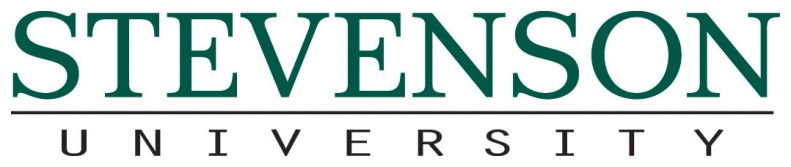 Special Application – Non-Degree StatusThis form is to be used by individuals to apply for non-degree status admission to Stevenson University. Non-degree seeking students are limited to part-time status and may not receive financial aid. Applicants should complete Sections 1-6 of this form, print it, sign it, and submit it to the Stevenson University Registrar’s Office. Choose a Prefix:  	Name (Last, First Middle): Permanent Address: Phone Number: 		Email: 	Social Security Number: Citizenship: 	 U.S.	 U.S. Permanent Resident (submit photocopy of front and back of Permanent Resident Card)	 All other applicants – specify visa type or other non-immigrant category: Birth Date (MM/DD/YYYY): Place of Birth: Present Occupation (if applicable): 	Employer: 	Optional Demographic Information: 	Are you of Hispanic or Latino origin?     Yes    No	Race: Term of desired enrollment:  Fall    January    Spring    Summer	Year: High School(s) Attended (List most recent first):High School Graduation Date (Month/Year): College(s) Attended (List most recent first):Note: Please be sure to include any and all institutions attended regardless of whether credit was earned or not.Total Credits Earned: Are you currently enrolled at another institution?     Yes    No	If yes: Where? 		Are you degree-seeking at this institution?   Yes    NoHave you ever received or will you be receiving a degree from another institution?    Yes    No	If yes:  Name of institution: 		Type of degree: 		Major: 		Year degree was or will be received: Have you ever been suspended, dismissed, or placed on probation by any educational institution?	 Yes (complete Section 6)		 No I understand that this application is for Stevenson University’s Special Non-Degree Seeking Status.  In order to earn a degree from SU, I must formally apply to the University and be accepted by the Admissions Office. I understand that registration may be subject to approval by the Associate Dean, Department Chair, or Program Coordinator. I further understand that in order to receive financial aid, I must be accepted to the University as a degree seeking student. I certify that this and all information submitted is true and complete to the best of my knowledge.  I authorize any schools or colleges I may have previously attended to release personal and/or academic information to Stevenson University.Admissions to the college shall be determined without regard to race, color, religion, national origin, or sex.  The University also complies with all application law regarding discrimination and accessibility on the basis of age, conditions of handicap, veteran status or otherwise.Please use this space if needed to elaborate on answers provided in Section 6. If you answered “Yes” to Question 1, please explain below:Note: If the reason was other than academic, the institution’s Dean of Students must also submit a letter of explanation.If you answered “Yes” to Question 2, please explain below: ____________________________________________________		__________________________Applicant’s Signature							Date____________________________________________________		__________________________Parent’s Signature (if applicant is under 18)				DateSECTION 1: PERSONAL INFORMATIONSECTION 2: ENROLLMENT INFORMATIONSECTION 3: EDUCATIONAL BACKGROUND – HIGH SCHOOLName of SchoolLocation (City, State)Dates AttendedSECTION 4: EDUCATION BACKGROUND – COLLEGE Name of SchoolLocation (City, State)Dates AttendedNumber of Credits/GPASECTION 5: CERTIFICATIONSECTION 6: ADDITIONAL INFORMATIONSECTION 7: SIGNATURES